【募集案内】202４「사쿠라」でミニ留学韓国語編１　概要　　国際学生寮「さくら」に、広島韓国教育院の講師及び韓国人留学生を招いて、韓国語でのコミュニケーション練習・オンライン交流・留学生との伝統遊び・韓服体験・チャング演奏体験など、韓国語・韓国文化に触れる交流プログラムを行います。２　日程　　2024年6月15日（土）   10：00-16：00（集合時間9：50）３　プログラム　　＊韓国についての紹介（韓国語・文化・歌　等）　　＊韓国語でのコミュニケーション練習（韓国人留学生との交流　等）　　＊韓国の伝統文化体験（チャング演奏体験・韓服体験・留学生と伝統遊び　等）４　対象者及び募集人数　　韓国語が母国語ではない学生　14人　※先着順とし、人数に達した時点で締め切ります。５　参加費　　　　　　　　　　　　　　　　　　　　　　　　　　　　　　　　　　 【申込フォームQRコード】　　無料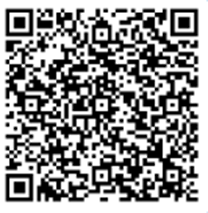   ※昼食は各自で持参してください。６　申込　　Microsoft Formsの参加申込フォームで必要事項を入力し、送信してください。　　＜URL＞https://forms.office.com/r/J61e9akUkm参加決定メールを大学メール（@e.hiroshima-cu.ac.jpのアドレス）に送るので各自で確認してください。　＜申込期間＞　4月3日（水）9：00～７　備考　　実施当日にやむを得ず欠席する場合には「８．問合せ」のさくら寮管理室へ必ず連絡してください。８　問合せ　　国際交流推進センター　Tel:082-830-1784　　　　　　　E-mail：iepc@m.hiroshima-cu.ac.jp    国際学生寮「さくら」　Tel:082-836-3771（実施日当日）